Приложение 4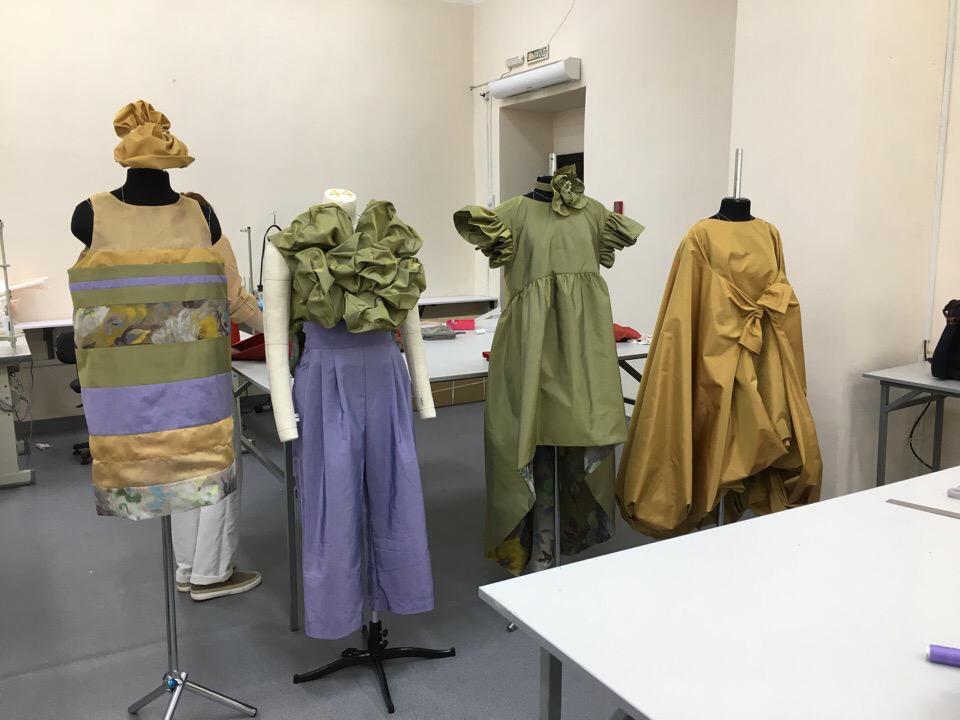 Этап изготовления моделей коллекции  «ЮБИЛЕЙНАЯ -65» в учебных швейных мастерских колледжа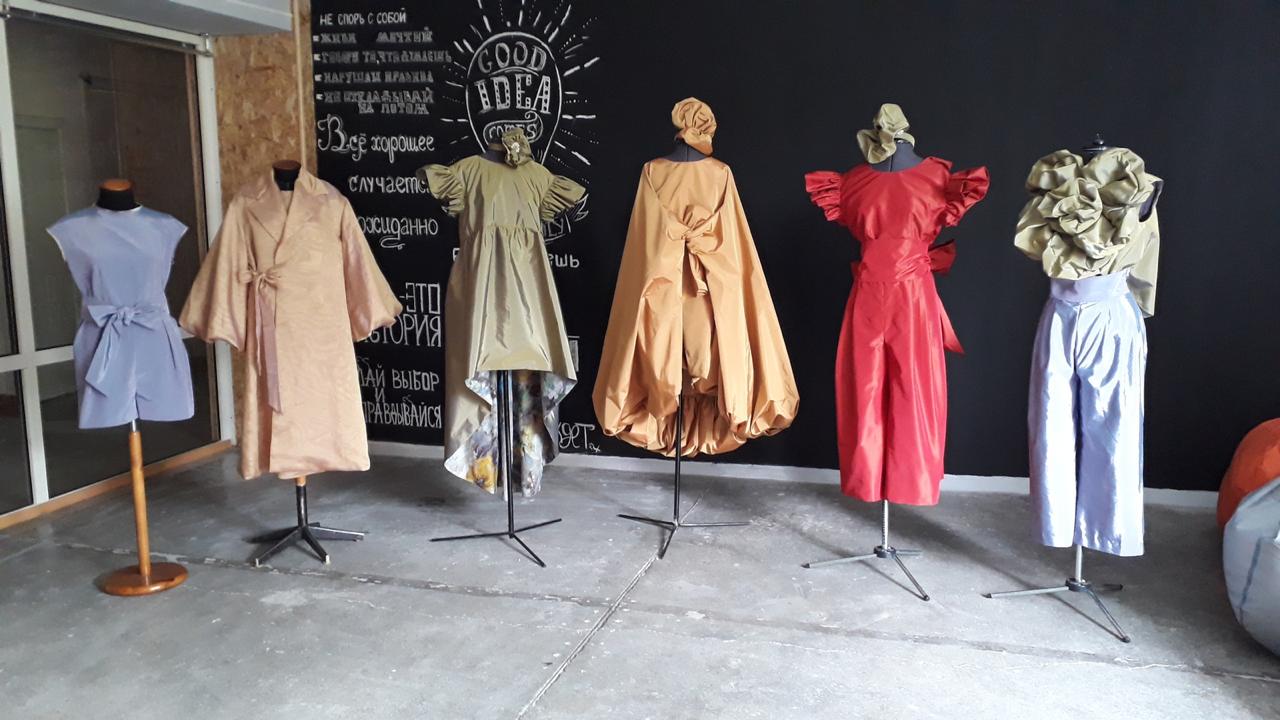 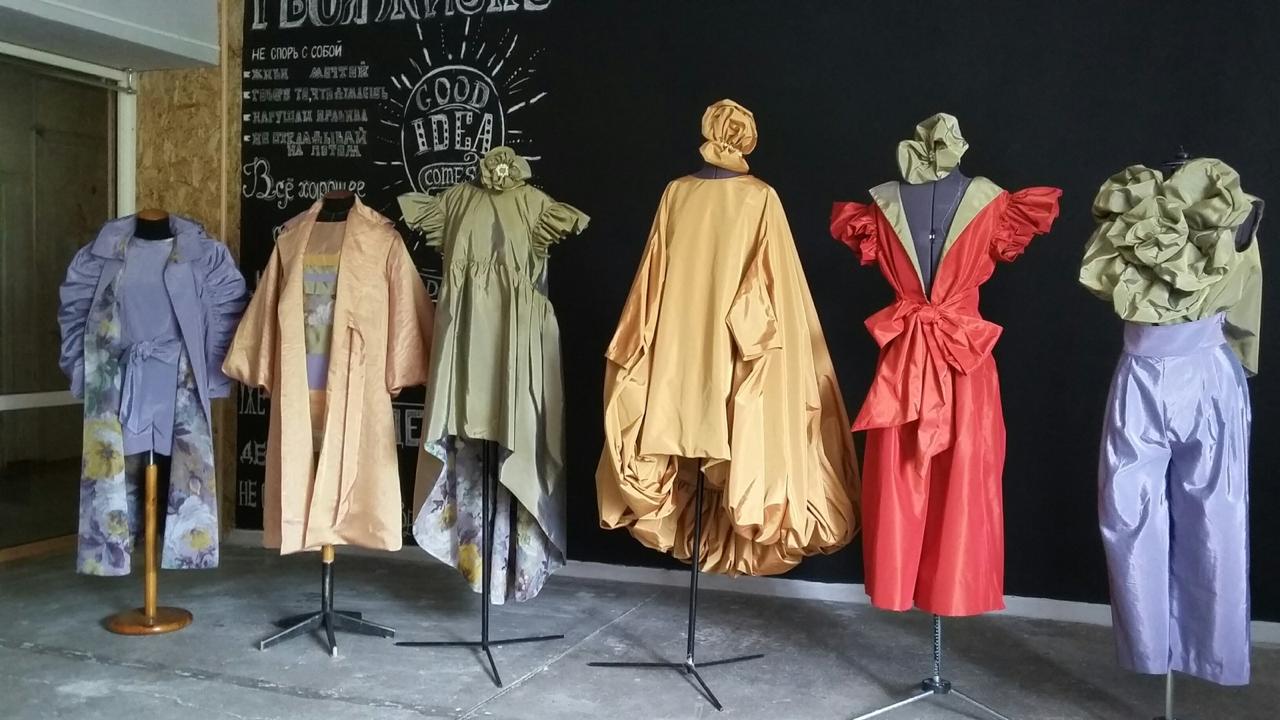 Результат проекта 